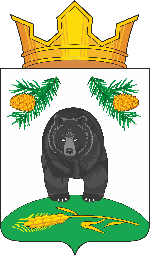 СОВЕТ НОВОКРИВОШЕИНСКОГО СЕЛЬСКОГО ПОСЕЛЕНИЯРЕШЕНИЕ25.12.2019                                                                                                                     № 135с. НовокривошеиноКривошеинского районаТомской областиО присвоении звания Почетный житель Новокривошеинского сельского поселения Кривошеинского района Томской областиВ соответствии с Решением Совета Новокривошеинского сельского поселения от 14.11.2018 года № 80 «Об утверждении Положения о Почетном жителе Новокривошеинского сельского поселения Кривошеинского района Томской области», поданными в Администрацию Новокривошеинского сельского поселения ходатайствамиСОВЕТ НОВОКРИВОШЕИНСКОГО СЕЛЬСКОГО ПОСЕЛЕНИЯ РЕШИЛ:1. Присвоить звание «Почетный житель Новокривошеинского сельского поселения Кривошеинского района Томской области»: Гасюль Полине Петровне. 2. Присвоить звание «Почетный житель Новокривошеинского сельского поселения Кривошеинского района Томской области»: Тайникову Геннадию Герасимовичу.3. Присвоить звание «Почетный житель Новокривошеинского сельского поселения Кривошеинского района Томской области»: Горбачёву Петру Архиповичу.4. Администрации Новокривошеинского сельского поселения обеспечить исполнение прав Почетного жителя Новокривошеинского сельского поселения предусмотренных Решением Совета Новокривошеинского сельского поселения от 14.11.2018 № 80 «Об утверждении Положения о Почетном жителе Новокривошеинского сельского поселения Кривошеинского района Томской области», выдать удостоверения.5.  Настоящее решение вступает в силу с даты его подписания.Председатель СоветаНовокривошеинского сельского поселения                                                  Е.В. ТаньковаГлава Новокривошеинского сельского поселения                                       А.О. Саяпин